            		   บันทึกข้อความ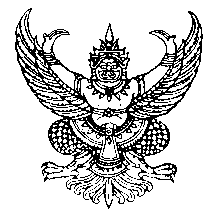 ส่วนราชการ   	เทศบาลตำบลหนองบัวโคก  (สำนักปลัดเทศบาล)						                                                                                                        ที่   ชย ๕๓๗๐๑/	                                            วันที่    2   ตุลาคม  ๒๕61			                        เรื่อง   รายงานผลการตรวจสอบเรื่องการร้องเรียนการทุจริตของเจ้าหน้าที่ ประจำปีงบประมาณ พ.ศ.2561 	   เรียน   นายกเทศมนตรีตำบลหนองบัวโคก 	 	ด้วยสำนักปลัดเทศบาล ได้ตรวจสอบเรื่องการร้องเรียนการทุจริตของเจ้าหน้าที่เทศบาลตำบลหนองบัวโคก ประจำปีงบประมาณ พ.ศ.2561 (ระหว่างวันที่ ๑ ตุลาคม 2560 – 30 กันยายน 2561) ผลการตรวจสอบพบว่าไม่พบว่ามีการร้องเรียนการทุจริตของเจ้าหน้าที่ในปีงบประมาณดังกล่าว 	 	จึงเรียนมาเพื่อโปรดทราบ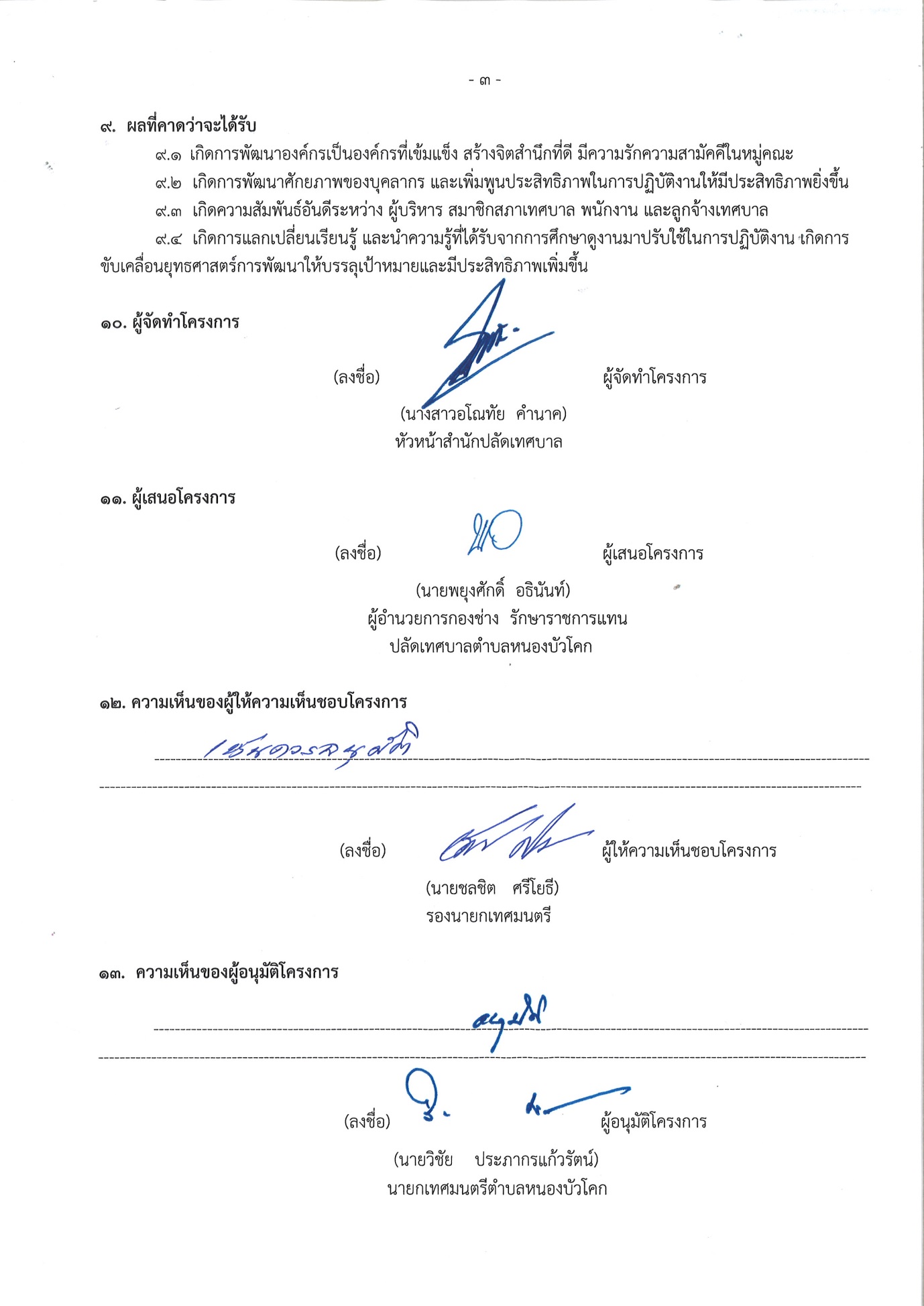                                                                  (นางสาวอโณทัย  คำนาค)					                 หัวหน้าสำนักปลัดเทศบาล